АДМИНИСТРАЦИЯ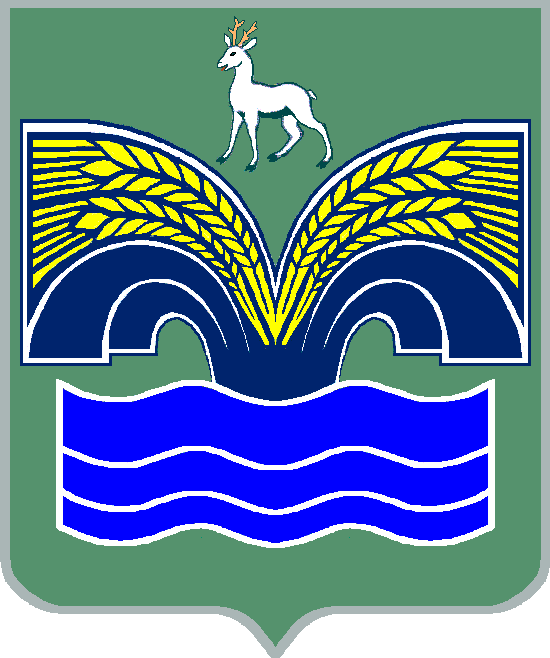 МУНИЦИПАЛЬНОГО РАЙОНА КРАСНОЯРСКИЙСАМАРСКОЙ ОБЛАСТИПОСТАНОВЛЕНИЕот _____________ №__________Об утверждении муниципальной программы                                           «Создание благоприятных условий в целях привлечения медицинских работников для работы в государственных бюджетных учреждениях здравоохранения, расположенных на территории муниципального района Красноярский Самарской области» на 2022-2024 годыВ целях привлечения медицинских работников для работы в государственные учреждения здравоохранения Самарской области, расположенные на территории муниципального района Красноярский Самарской области, во исполнение национального проекта «Здравоохранение», руководствуясь пунктом 12 части 1 статьи 15,  частью 5 статьи 20, пунктом 3 части 4 статьи 36 Федерального закона от 06.10.2003 № 131 - ФЗ «Об общих принципах организации местного самоуправления в Российской Федерации», пунктом 7 статьи 17 Федерального закона от 21.11.2011 № 323 - ФЗ «Об основах охраны здоровья граждан в Российской Федерации», статьей 7 Закона Самарской области от 03.10.2014 № 82 - ГД «Об отдельных вопросах в сфере охраны здоровья граждан в Самарской области», пунктом 5 статьи 44 Устава муниципального района Красноярский Самарской области, принятого решением Собрания представителей муниципального района Красноярский Самарской области от 14.05.2015 № 20-СП,  Администрация муниципального района Красноярский Самарской области  ПОСТАНОВЛЯЕТ:Утвердить прилагаемую муниципальную программу «Создание благоприятных условий в целях привлечения медицинских работников для работы в государственных бюджетных учреждениях здравоохранения, расположенных на территории муниципального района Красноярский Самарской области» на 2022 - 2024 годы. Опубликовать настоящее постановление в газете «Красноярский вестник» и на официальном сайте администрации муниципального района Красноярский Самарской области в сети Интернет.3. Настоящее постановление вступает в силу со дня его официального опубликования.4. Контроль за выполнением настоящего постановления возложить на заместителя Главы муниципального района Красноярский Самарской области по социальным вопросам Балясову С.А.Глава района                                                                               М.В.БелоусовПлотцева 20998                                                                  ПРИЛОЖЕНИЕУТВЕРЖДЕНАпостановлением администрациимуниципального районаКрасноярский                         Самарской областиот ___________№______Муниципальная программа «Создание благоприятных условий в целях привлечения медицинских работников для работы в государственных бюджетных учреждениях здравоохранения, расположенных на территории муниципального района Красноярский Самарской области» на 2022 - 2024 годы (далее - Программа)Паспорт Программы1. Характеристика проблемы, решение которой осуществляется путем реализации ПрограммыВ настоящее время государством вложены существенные инвестиции в отрасль здравоохранения муниципального района Красноярский Самарской области (далее - муниципальный район), в том числе в строительство объектов здравоохранения, приобретение дорогостоящего оборудования, однако они не позволили значительно улучшить ситуацию в здравоохранении, поскольку не являлись целенаправленными на устранение кадрового дефицита.Целью государственной политики в области здравоохранения является формирование системы, обеспечивающей доступность медицинской помощи, в том числе через развитие системы оказания первичной медико-санитарной помощи. Поставленную цель невозможно достичь без укрепления кадрового потенциала, повышения качества его возрастной и квалификационной структуры.И хотя в настоящее время медицинская профессия не теряет свою актуальность, каждый год выпускники школ муниципального района поступают в медицинские ВУЗы, однако имеет место невозврат подготовленных кадров в муниципалитет, а также отток медицинских специалистов в связи с приближенностью к областному центру, где зарплата в несколько раз выше имеющейся на территории муниципального района.В муниципальном районе остро стоит проблема с обеспеченностью ГБУЗ СО «Красноярская ЦРБ» медицинскими кадрами. Укомплектованность врачами с каждым годом снижается  и на 01.12.2021 составила 59%, укомплектованность средним медицинским персоналом на этот период составила 68% (на 01.10.2020 укомплектованность врачами  67%, укомплектованность средним медицинским персоналом 72%).При анализе кадровой ситуации обращает на себя внимание  и тот факт, что 50% врачей и 30% среднего медицинского персонала находятся в пенсионном возрасте. Приток молодых специалистов в муниципальный район незначителен.Сохраняется тенденция низкой обеспеченности врачами: на 10 000 населения по муниципальному району 18,9 (по области 38,3).На сегодняшний день потребность в кадрах выглядит следующим        образом:врач функциональной диагностики - 1 человек;врач анестезиолог – реаниматолог - 1 человек;врач- хирург - 1 человек;врач – кардиолог - 1 человек;врач общей практики - 4 человека;врач клинической лабораторной диагностики - 1 человек; врач  рентгенолог - 1 человек;врач терапевт - 1 человекврач травматолог - ортопед - 1 человек;врач акушер-гинеколог - 1 человек;врач ультразвуковой диагностики - 1 человек;врач фтизиатр участковый - 3 человека;заведующий фельдшерско - акушерским пунктом - 3 человека;средний медицинский персонал - 8 человек;Низкий уровень обеспеченности врачебными кадрами наряду с высокими требованиями, предъявляемыми  к медицинским работникам в условиях страховой медицины, обуславливает неудовлетворенность населения муниципального района условиями и качеством медицинской помощи.Доступность оказания медицинской помощи для граждан, проживающих на территории муниципального района, снижается.  Поэтому, необходимо принять дополнительные меры по укреплению первичного звена здравоохранения.         Настоящая программа направлена на повышение обеспеченности медицинскими работниками в муниципальном районе Красноярский Самарской области, что позволит повысить доступность оказания медицинской помощи.2. Цель и задачи ПрограммыЦель Программы: обеспечение государственных бюджетных учреждений здравоохранения, расположенных на территории муниципального района Красноярский Самарской области, медицинскими работниками.Достижение поставленной в настоящей Программе цели будет обеспечено за счет выполнения мероприятий, направленных на решение следующих задач:1) привлечение медицинских работников для работы в государственных бюджетных учреждениях здравоохранения, расположенных на территории муниципального района Красноярский Самарской области;2) повышение привлекательности профессии медицинского работника.3. Перечень мероприятий ПрограммыИнформация о мероприятиях Программы отражена в приложении  к Программе.Целевые индикаторы (показатели), характеризующие ход и итоги                  реализации ПрограммыИнформация о целевых индикаторах (показателях) отражена в приложении 1 к Программе.5. Ресурсное обеспечение ПрограммыОбщий объем финансирования за счет средств бюджета муниципального района Красноярский Самарской области в 2022-2024 гг. составит  2063 тыс. рублей, в том числе по годам:2022 году - 719 тыс. рублей;2023 году - 672 тыс. рублей;2024 году - 672 тыс. рублей.6. Ожидаемые результаты реализации ПрограммыОжидаемые результаты от реализации Программы:повышение обеспеченности медицинскими работниками (врачами, средним медицинским персоналом) в муниципальном районе Красноярский Самарской области, что позволит повысить доступность оказания медицинской помощи.7. Система контроля за исполнением ПрограммыОбщее руководство и контроль за ходом реализации Программы осуществляет заместитель Главы муниципального района Красноярский Самарской области по социальным вопросам.Текущий контроль за ходом исполнения Программы осуществляет ответственный исполнитель.Ответственность за своевременное и качественное выполнение мероприятий Программы, рациональное использование выделяемых на их выполнение финансовых ресурсов, несут исполнители Программы. Исполнители Программы в срок до 31 января года, следующего за отчетным, подготавливают отчет о ходе реализации Программы за отчетный период, включая оценку значений целевых индикаторов (показателей), и направляют его ответственному исполнителю.С целью контроля за реализацией Программы ответственный исполнитель ежегодно до 1 февраля года, следующего за отчетным, направляет в управление экономики и инвестиций администрации муниципального района Красноярский Самарской области отчет, который содержит: - перечень выполненных мероприятий Программы с указанием объемов и источников финансирования и результатов выполнения;- анализ причин несвоевременного выполнения программных мероприятий. Отчет о реализации мероприятий Программы предоставляется по форме, установленной Порядком разработки и реализации муниципальных программ муниципального района Красноярский Самарской области, утвержденным постановлением администрации муниципального района Красноярский Самарской области от 12.03.2020 № 65.8. Методика комплексной оценки эффективности реализации ПрограммыКомплексная оценка эффективности реализации Программы осуществляется ежегодно в течение всего срока ее реализации и по окончании ее реализации и включает в себя оценку степени выполнения мероприятий Программы и оценку эффективности реализации Программы. 1. Оценка степени выполнения мероприятий Программы.Степень выполнения мероприятий Программы за отчетный год рассчитывается как отношение количества мероприятий, выполненных в отчетном году в установленные сроки, к общему количеству мероприятий, предусмотренных к выполнению в отчетном году.Степень выполнения мероприятий Программы по окончании ее реализации рассчитывается как отношение количества мероприятий, выполненных за весь период реализации Программы, к общему количеству мероприятий, предусмотренных к выполнению за весь период ее реализации.2. Оценка эффективности реализации Программы.Эффективность реализации Программы оценивается путем соотнесения степени достижения показателей (индикаторов) Программы к уровню ее финансирования (расходов). При расчете данных показателей учитываются поступления средств из вышестоящих бюджетов и внебюджетных источников на выполнение мероприятий Программы с исключением достигнутых показателей (индикаторов).Показатель эффективности реализации Программы (R) за отчетный период рассчитывается по формуле:где:N - количество показателей (индикаторов) Программы (подпрограммы); - плановое значение n-го показателя (индикатора); - значение n-го показателя (индикатора) на конец отчетного периода;FПлан. - плановая сумма средств на финансирование Программы (подпрограммы) с начала реализации;FФакт. - сумма фактически произведенных расходов на реализацию мероприятий Программы (подпрограммы) на конец отчетного периода.Для расчета показателя эффективности реализации Программы используются показатели (индикаторы), достижение значений которых предусмотрено в отчетном году, с исключением из расчета показателей (индикаторов), значения которых достигнуты в период, предшествующий последнему отчетному году, и суммы средств на финансирование (расходы), предусмотренной на реализацию соответствующих мероприятий Программы.Оценка эффективности реализации Программы за весь период реализации рассчитывается как среднее арифметическое показателей эффективности реализации Программы за все отчетные годы.Перечень мероприятий муниципальной программы«Создание благоприятных условий в целях привлечения медицинских работников для работы в государственных бюджетных учреждениях здравоохранения, расположенных  на территории муниципального района Красноярский  Самарской области» на 2022 - 2024 годы                                                                               Приложение 1                                                                        к муниципальной программе                                               «Создание благоприятных условий                                             в целях привлечения медицинских работников                                                        для работы в государственных бюджетных                                                учреждениях здравоохранения                                                 расположенных на территории муниципального                                                          Красноярский Самарской области»                                                     на 2022 - 2024 годы                                                           Переченьпоказателей (индикаторов), характеризующих достижение поставленных целей и задач муниципальной программы (подпрограммы)Наименование Программы «Создание благоприятных условий в целях привлечения медицинских работников для работы в государственных бюджетных учреждениях здравоохранения, расположенных на территории муниципального района Красноярский Самарской области» на 2022 - 2024 годыОснования для разработки Программы Федеральный закон от 06.10.2003 № 131-ФЗ «Об общих принципах организации местного самоуправления в Российской Федерации»;Федеральный закон от 21.11.2011 № 323-ФЗ «Об основах охраны здоровья граждан в Российской Федерации»;Закон Самарской области от 03.10.2014 № 82-ГД «Об отдельных вопросах в сфере охраны здоровья граждан в Самарской области»;Национальный проект «Здравоохранение»Ответственный исполнитель ПрограммыУправление потребительского рынка администрации муниципального района Красноярский Самарской областиИсполнители Программы Управление потребительского рынка администрации муниципального района Красноярский Самарской области;управление молодежной политики администрации муниципального района Красноярский Самарской области;муниципальное бюджетное учреждение «Информационный центр Красноярского района»Цель ПрограммыОбеспечение государственных бюджетных учреждений здравоохранения, расположенных на территории муниципального района Красноярский Самарской области, медицинскими работникамиЗадачи Программы 1. Привлечение медицинских работников для работы в государственных бюджетных учреждениях здравоохранения, расположенных на территории муниципального района Красноярский Самарской области;2. Повышение привлекательности профессии медицинского работникаПоказатели (индикаторы) Программы Задача 1. Привлечение медицинских работников для работы в государственных бюджетных учреждениях здравоохранения, расположенных на территории муниципального района Красноярский Самарской области: - количество медицинских работников, которым осуществляется компенсация расходов по договору найма жилого помещения;- обеспеченность врачами на 10 тысяч населения (чел.);- обеспеченность средним медицинским персоналом на 10 тысяч населения (чел.).Задача 2. Повышение привлекательности профессии медицинского работника:- количество студентов высших учебных заведений и ординаторов, заключивших договор о целевом обучении, предусматривающее последующее трудоустройство в государственные бюджетные учреждения здравоохранения, расположенные на территории муниципального района Красноярский Самарской области, которым осуществляется выплата в виде стипендии;- количество учащихся старших классов государственных общеобразовательных учреждений, принявших участие в мероприятиях по популяризации профессий в области медицины;- количество материалов, опубликованных всредствах массовой информации, о мерах социальной поддержки медицинским работникам и студентам, заключившим договор о целевом обученииЭтапы и сроки реализации Программы 2022 - 2024 годыОбъемы и источники финансирования ПрограммыСредства бюджета муниципального района Красноярский Самарской области составляют 2 063 тыс.рублей, из них в:2022 году - 719 тыс. рублей;2023 году - 672 тыс. рублей;2024 году - 672 тыс. рублей.Ожидаемые результаты реализации программыПри реализации мероприятий, предусмотренных настоящей Программой, будут достигнуты следующие результаты:1. Повышение обеспеченности медицинскими работниками в муниципальном районе Красноярский Самарской области, что позволит повысить доступность оказания медицинской помощиСистема организации контроля за ходом реализации ПрограммыОбщее руководство и контроль за ходом реализации Программы осуществляет заместитель Главы муниципального района Красноярский Самарской области по социальным вопросамПриложение 1к муниципальной программе «Создание благоприятных условий в целях привлечения медицинских работников для работы в государственных бюджетных учреждениях здравоохранения, расположенных  на территории муниципального района Красноярский  Самарской области» на 2022 - 2024 годы                                                        № п/пНаименование программного мероприятияСрок реализацииСрок реализацииОбъем финансирования по годам, тыс. рублейОбъем финансирования по годам, тыс. рублейОбъем финансирования по годам, тыс. рублейОбъем финансирования по годам, тыс. рублейИсполнительИсточники финансирования№ п/пНаименование программного мероприятияСрок реализацииСрок реализации2022 год2023 год2024 год2024 годИсполнительИсточники финансированияЦель. Обеспечение государственных бюджетных учреждений здравоохранения, расположенных на территории муниципального района Красноярский Самарской области, медицинскими работникамиЦель. Обеспечение государственных бюджетных учреждений здравоохранения, расположенных на территории муниципального района Красноярский Самарской области, медицинскими работникамиЦель. Обеспечение государственных бюджетных учреждений здравоохранения, расположенных на территории муниципального района Красноярский Самарской области, медицинскими работникамиЦель. Обеспечение государственных бюджетных учреждений здравоохранения, расположенных на территории муниципального района Красноярский Самарской области, медицинскими работникамиЦель. Обеспечение государственных бюджетных учреждений здравоохранения, расположенных на территории муниципального района Красноярский Самарской области, медицинскими работникамиЦель. Обеспечение государственных бюджетных учреждений здравоохранения, расположенных на территории муниципального района Красноярский Самарской области, медицинскими работникамиЦель. Обеспечение государственных бюджетных учреждений здравоохранения, расположенных на территории муниципального района Красноярский Самарской области, медицинскими работникамиЦель. Обеспечение государственных бюджетных учреждений здравоохранения, расположенных на территории муниципального района Красноярский Самарской области, медицинскими работникамиЦель. Обеспечение государственных бюджетных учреждений здравоохранения, расположенных на территории муниципального района Красноярский Самарской области, медицинскими работникамиЦель. Обеспечение государственных бюджетных учреждений здравоохранения, расположенных на территории муниципального района Красноярский Самарской области, медицинскими работникамиЗадача 1. Привлечение медицинских работников для работы в государственных бюджетных учреждениях здравоохранения, расположенных на территории муниципального района Красноярский Самарской областиЗадача 1. Привлечение медицинских работников для работы в государственных бюджетных учреждениях здравоохранения, расположенных на территории муниципального района Красноярский Самарской областиЗадача 1. Привлечение медицинских работников для работы в государственных бюджетных учреждениях здравоохранения, расположенных на территории муниципального района Красноярский Самарской областиЗадача 1. Привлечение медицинских работников для работы в государственных бюджетных учреждениях здравоохранения, расположенных на территории муниципального района Красноярский Самарской областиЗадача 1. Привлечение медицинских работников для работы в государственных бюджетных учреждениях здравоохранения, расположенных на территории муниципального района Красноярский Самарской областиЗадача 1. Привлечение медицинских работников для работы в государственных бюджетных учреждениях здравоохранения, расположенных на территории муниципального района Красноярский Самарской областиЗадача 1. Привлечение медицинских работников для работы в государственных бюджетных учреждениях здравоохранения, расположенных на территории муниципального района Красноярский Самарской областиЗадача 1. Привлечение медицинских работников для работы в государственных бюджетных учреждениях здравоохранения, расположенных на территории муниципального района Красноярский Самарской областиЗадача 1. Привлечение медицинских работников для работы в государственных бюджетных учреждениях здравоохранения, расположенных на территории муниципального района Красноярский Самарской областиЗадача 1. Привлечение медицинских работников для работы в государственных бюджетных учреждениях здравоохранения, расположенных на территории муниципального района Красноярский Самарской области1.Выплата компенсации расходов по договору найма жилого помещения2022 - 20242022 - 2024431,0384,0384,0384,0Управление потребительского рынка администрации муниципального района Красноярский Самарской областиБюджет муниципального района Красноярский Самарской области          Задача 2. Повышение привлекательности профессии медицинского работника          Задача 2. Повышение привлекательности профессии медицинского работника          Задача 2. Повышение привлекательности профессии медицинского работника          Задача 2. Повышение привлекательности профессии медицинского работника          Задача 2. Повышение привлекательности профессии медицинского работника          Задача 2. Повышение привлекательности профессии медицинского работника          Задача 2. Повышение привлекательности профессии медицинского работника          Задача 2. Повышение привлекательности профессии медицинского работника          Задача 2. Повышение привлекательности профессии медицинского работника          Задача 2. Повышение привлекательности профессии медицинского работника1.Выплата стипендии студентам высших учебных заведений и ординаторам, заключившим договор о целевом обучении2022 - 2024288,0288,0288,0288,0Управление потребительского рынка администрации муниципального района Красноярский Самарской областиУправление потребительского рынка администрации муниципального района Красноярский Самарской областиБюджет муниципального района Красноярский Самарской области2.Проведение мероприятий по популяризации профессии в области медицины среди учащихся старших классов государственных общеобразовательных учреждений2022-2024----Управление молодежной политики администрации муниципального района Красноярский Самарской областиУправление молодежной политики администрации муниципального района Красноярский Самарской областиВ рамках текущей деятельности3.Публикация в средствах массовой  информации материалов                   о мерах социальной поддержки медицинским работникам и студентам, заключившим договор о целевом обучении2022-2024----Управление потребительского рынка администрации муниципального района Красноярский Самарской области;муниципальное бюджетное     учреждение «Информационный центр Красноярского района»Управление потребительского рынка администрации муниципального района Красноярский Самарской области;муниципальное бюджетное     учреждение «Информационный центр Красноярского района»В рамках текущей деятельностиИтого:2063719,0719,0672,0672,0п/пНаименование цели, задачи, показателя (индикатора)Ед. измеренияПрогнозируемые значения показателя (индикатора)Прогнозируемые значения показателя (индикатора)Прогнозируемые значения показателя (индикатора)Прогнозируемые значения показателя (индикатора)п/пНаименование цели, задачи, показателя (индикатора)Ед. измерения2022202220232024Цель. Обеспечение государственных бюджетных учреждений здравоохранения, расположенных на территории муниципального района Красноярский Самарской области, медицинскими работникамиЦель. Обеспечение государственных бюджетных учреждений здравоохранения, расположенных на территории муниципального района Красноярский Самарской области, медицинскими работникамиЦель. Обеспечение государственных бюджетных учреждений здравоохранения, расположенных на территории муниципального района Красноярский Самарской области, медицинскими работникамиЦель. Обеспечение государственных бюджетных учреждений здравоохранения, расположенных на территории муниципального района Красноярский Самарской области, медицинскими работникамиЦель. Обеспечение государственных бюджетных учреждений здравоохранения, расположенных на территории муниципального района Красноярский Самарской области, медицинскими работникамиЦель. Обеспечение государственных бюджетных учреждений здравоохранения, расположенных на территории муниципального района Красноярский Самарской области, медицинскими работникамиЦель. Обеспечение государственных бюджетных учреждений здравоохранения, расположенных на территории муниципального района Красноярский Самарской области, медицинскими работникамиЗадача 1. Привлечение медицинских работников для работы в государственных бюджетных учреждениях здравоохранения, расположенных на территории муниципального района Красноярский Самарской областиЗадача 1. Привлечение медицинских работников для работы в государственных бюджетных учреждениях здравоохранения, расположенных на территории муниципального района Красноярский Самарской областиЗадача 1. Привлечение медицинских работников для работы в государственных бюджетных учреждениях здравоохранения, расположенных на территории муниципального района Красноярский Самарской областиЗадача 1. Привлечение медицинских работников для работы в государственных бюджетных учреждениях здравоохранения, расположенных на территории муниципального района Красноярский Самарской областиЗадача 1. Привлечение медицинских работников для работы в государственных бюджетных учреждениях здравоохранения, расположенных на территории муниципального района Красноярский Самарской областиЗадача 1. Привлечение медицинских работников для работы в государственных бюджетных учреждениях здравоохранения, расположенных на территории муниципального района Красноярский Самарской областиЗадача 1. Привлечение медицинских работников для работы в государственных бюджетных учреждениях здравоохранения, расположенных на территории муниципального района Красноярский Самарской области1.Количество медицинских работников, которым осуществляется компенсация расходов по договору найма жилого помещениячел.44442.Обеспеченность врачами на 10 тысяч населения (чел.)%18,918,920,923,03.Обеспеченность средним медицинским персоналом на 10 тысяч населения (чел.)%38,038,040,042,0Задача 2. Повышение привлекательности  профессии медицинского работникаЗадача 2. Повышение привлекательности  профессии медицинского работникаЗадача 2. Повышение привлекательности  профессии медицинского работникаЗадача 2. Повышение привлекательности  профессии медицинского работникаЗадача 2. Повышение привлекательности  профессии медицинского работникаЗадача 2. Повышение привлекательности  профессии медицинского работникаЗадача 2. Повышение привлекательности  профессии медицинского работника1.Количество студентов высших учебных заведений и ординаторов, заключивших договор о целевом обучении, предусматривающее последующее трудоустройство в государственные бюджетные учреждения здравоохранения, расположенные на территории муниципального района Красноярский Самарской области, которым осуществляется выплата в виде стипендиичел.242424242.Количество учащихся старших классов государственных общеобразовательных учреждений, принявших участие в мероприятиях по популяризации профессий в области медицинычел1101201201303.Количество материалов, опубликованных всредствах массовой информации,                 о мерах социальной поддержки медицинским работникам и студентам, заключившим договор о целевом обучениишт.16171718